PROGRAM MODIFICATION FORM[X]	Undergraduate Curriculum Council  [ ]	Graduate CouncilSigned paper copies of proposals submitted for consideration are no longer required. Please type approver name and enter date of approval.  Contact Person (Name, Email Address, Phone Number)Addie Fleming, MNSc, RN, CCRN, CNE, ACUEafleming@astate.edu870-972-2973.Proposed Change (for undergraduate curricular changes please provide an 8-semester plan (appendix A), if applicable) The proposed change is the removal of CHEM 1052 as a prerequisite program requirement and the addition of a 3.0 prerequisite GPA for admission.  The proposed change also includes the removal of an immunization statement and the addition of a preadmission testing statement regarding admission. These align with current admission practices. There is no change to the degree plan for this program option (Accelerated BSN). Effective Date2023-2024 Bulletin YearJustification – Please provide details as to why this change is necessary. This course was voted to be removed from the Accelerated BSN curriculum by BSN faculty. The BSN faculty do not believe this course adds any necessary knowledge that the students require for the BSN program. Accelerated BSN students also have difficulty finding this course other than taking it at A-State and students report taking it often delays their ability to apply to the program. Other Accelerated BSN programs do not require this course and we as faculty believe this course needs to be removed to keep our program competitive with other Accelerated BSN programs.With regards to the additional requirement of a 3.0 prerequisite GPA for admission, this was already being done and is reflected on the Accelerated BSN program website, but was not correct in the bulletin.  These students already have a Bachelor’s degree in something other than nursing (often Biology or Chemistry), which is why the cumulative GPA can be lower (2.5), but we want a higher GPA on the prerequisite courses. The prerequisite courses provide foundational knowledge that the program is built on.  The statement regarding immunization status is being removed as this is not a part of program admission. The statement regarding preadmission testing is being added as this is a current admission requirement and aligns with the information on our website. Bulletin Changes
https://catalog.astate.edu/preview_program.php?catoid=3&poid=686&returnto=75BEFORE:AFTER:Appendix A, 8-Semester Plan(Referenced in #2 - Undergraduate Proposals Only)Instructions: Please identify new courses in italics.*No change to degree plan as the change reflected is for the program pre admission criteria.For Academic Affairs and Research Use OnlyFor Academic Affairs and Research Use OnlyProposal NumberNHP01CIP Code:  Degree Code:Modification Type: [X]Admissions,  [ ]Curricular Sequence,  or  []Other                    Department Curriculum Committee ChairCOPE Chair (if applicable)Department Chair Head of Unit (if applicable)                         College Curriculum Committee ChairUndergraduate Curriculum Council ChairDirector of Assessment (only for changes impacting assessment)Graduate Curriculum Committee ChairCollege DeanVice Chancellor for Academic AffairsGeneral Education Committee Chair (if applicable)                         Instructions Please visit http://www.astate.edu/a/registrar/students/bulletins/index.dot and select the most recent version of the bulletin. Copy and paste all bulletin pages this proposal affects below. Please include a before (with changed areas highlighted) and after of all affected sections. *Please note: Courses are often listed in multiple sections of the bulletin. To ensure that all affected sections have been located, please search the bulletin (ctrl+F) for the appropriate courses before submission of this form.  Return to: Programs A-Z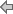 ADMISSION REQUIREMENTS:Earned Bachelor DegreeOverall GPA of 2.5 or better AND GPA of 3.0 or better in prerequisite coursesAcceptable immunization status Preadmission testingCompletion of the following courses with a “C” or better:BIO 2103 - Microbiology for Nursing and Allied Health Sem. Hrs: 3BIO 2101 - Microbiology for Nursing and Allied Health Laboratory Sem. Hrs: 1BIO 2203 - Human Anatomy and Physiology I Sem. Hrs: 3BIO 2201 - Human Anatomy and Physiology I Laboratory Sem. Hrs: 1BIO 2223 - Human Anatomy and Physiology II Sem. Hrs: 3BIO 2221 - Human Anatomy and Physiology II Laboratory Sem. Hrs: 1CHEM 1043 - Fundamental Concepts of Chemistry Sem. Hrs: 3 ANDCHEM 1041 - Fundamental Concepts of Chemistry Laboratory Sem. Hrs: 1ORCHEM 1013 - General Chemistry I Sem. Hrs: 3 ANDCHEM 1011 - General Chemistry I Laboratory Sem. Hrs: 1CHEM 1052 - Fundamental Concepts of Organic and Biochemistry Sem. Hrs: 2ENG 1003 - Composition I Sem. Hrs: 3ENG 1013 - Composition II Sem. Hrs: 3PSY 2013 - Introduction to Psychology Sem. Hrs: 3SOC 2213 - Introduction to Sociology Sem. Hrs: 3Statistics elective Sem. Hrs: 3HIST 2763 - The United States to 1876 Sem. Hrs: 3ORHIST 2773 - The United States since 1876 Sem. Hrs: 3ORPOSC 2103 - Introduction to United States Government Sem. Hrs: 3MATH 1023 - College Algebra Sem. Hrs: 3 MATH course that requires MATH 1023 as a prerequisiteMAJOR REQUIREMENTS:NRS 2392 - Health Assessment Sem. Hrs: 2NRS 2423 - Introduction to Essentials of Nursing Care Sem. Hrs: 3NRS 2434 - Essentials of Medical Surgical Nursing I Sem. Hrs: 4NRS 3312 - Introduction to Nursing Research Sem. Hrs: 2NRS 3422 - Essentials of Mental Health Nursing Sem. Hrs: 2NRS 3423 - Essentials of Community Health Sem. Hrs: 3NRS 3445 - Essentials of Medical Surgical Nursing II Sem. Hrs: 5NRS 3463 - Pathophysiology Based Pharmacology I Sem. Hrs: 3NRS 3473 - Pathophysiology Based Pharmacology II Sem. Hrs: 3NRS 4012 - Essentials of Obstetric Nursing Sem. Hrs: 2NRS 4362 - Professional Role Development Sem. Hrs: 2NRS 4424 - Essentials of Medical Surgical Nursing III Sem. Hrs: 4NRS 4443 - Essentials of High Acuity Nursing Sem. Hrs: 3NRS 4542 - Health Care Administration Sem. Hrs: 2NRS 2322 - Foundations of Nursing Sem. Hrs: 2NRSP 2321 - Foundations of Nursing Practicum Sem. Hrs: 1NRSP 2391 - Health Assessment Practicum Sem. Hrs: 1NRSP 2432 - Clinical Experience I Sem. Hrs: 2NRSP 3433 - Clinical Experience II Sem. Hrs: 3NRSP 3453 - Clinical Experience III Sem. Hrs: 3NRSP 4433 - Clinical Experience IV Sem. Hrs: 3NRSP 4456 - Clinical Experience V Sem. Hrs: 6NRSP 4466 - Clinical Experience VI Sem. Hrs: 6TOTAL REQUIRED HOURS: 67 Return to: Programs A-ZADMISSION REQUIREMENTS:Earned Bachelor DegreeOverall GPA of 2.5 or better AND GPA of 3.0 or better in prerequisite coursesPreadmission testingCompletion of the following courses with a “C” or better:BIO 2103 - Microbiology for Nursing and Allied Health Sem. Hrs: 3BIO 2101 - Microbiology for Nursing and Allied Health Laboratory Sem. Hrs: 1BIO 2203 - Human Anatomy and Physiology I Sem. Hrs: 3BIO 2201 - Human Anatomy and Physiology I Laboratory Sem. Hrs: 1BIO 2223 - Human Anatomy and Physiology II Sem. Hrs: 3BIO 2221 - Human Anatomy and Physiology II Laboratory Sem. Hrs: 1CHEM 1043 - Fundamental Concepts of Chemistry Sem. Hrs: 3 ANDCHEM 1041 - Fundamental Concepts of Chemistry Laboratory Sem. Hrs: 1ORCHEM 1013 - General Chemistry I Sem. Hrs: 3 ANDCHEM 1011 - General Chemistry I Laboratory Sem. Hrs: 1ENG 1003 - Composition I Sem. Hrs: 3ENG 1013 - Composition II Sem. Hrs: 3PSY 2013 - Introduction to Psychology Sem. Hrs: 3SOC 2213 - Introduction to Sociology Sem. Hrs: 3Statistics elective Sem. Hrs: 3HIST 2763 - The United States to 1876 Sem. Hrs: 3ORHIST 2773 - The United States since 1876 Sem. Hrs: 3ORPOSC 2103 - Introduction to United States Government Sem. Hrs: 3MATH 1023 - College Algebra Sem. Hrs: 3 MATH course that requires MATH 1023 as a prerequisiteMAJOR REQUIREMENTS:NRS 2392 - Health Assessment Sem. Hrs: 2NRS 2423 - Introduction to Essentials of Nursing Care Sem. Hrs: 3NRS 2434 - Essentials of Medical Surgical Nursing I Sem. Hrs: 4NRS 3312 - Introduction to Nursing Research Sem. Hrs: 2NRS 3422 - Essentials of Mental Health Nursing Sem. Hrs: 2NRS 3423 - Essentials of Community Health Sem. Hrs: 3NRS 3445 - Essentials of Medical Surgical Nursing II Sem. Hrs: 5NRS 3463 - Pathophysiology Based Pharmacology I Sem. Hrs: 3NRS 3473 - Pathophysiology Based Pharmacology II Sem. Hrs: 3NRS 4012 - Essentials of Obstetric Nursing Sem. Hrs: 2NRS 4362 - Professional Role Development Sem. Hrs: 2NRS 4424 - Essentials of Medical Surgical Nursing III Sem. Hrs: 4NRS 4443 - Essentials of High Acuity Nursing Sem. Hrs: 3NRS 4542 - Health Care Administration Sem. Hrs: 2NRS 2322 - Foundations of Nursing Sem. Hrs: 2NRSP 2321 - Foundations of Nursing Practicum Sem. Hrs: 1NRSP 2391 - Health Assessment Practicum Sem. Hrs: 1NRSP 2432 - Clinical Experience I Sem. Hrs: 2NRSP 3433 - Clinical Experience II Sem. Hrs: 3NRSP 3453 - Clinical Experience III Sem. Hrs: 3NRSP 4433 - Clinical Experience IV Sem. Hrs: 3NRSP 4456 - Clinical Experience V Sem. Hrs: 6NRSP 4466 - Clinical Experience VI Sem. Hrs: 6TOTAL REQUIRED HOURS: 67Arkansas State University-JonesboroDegree:Major:Year:Arkansas State University-JonesboroDegree:Major:Year:Arkansas State University-JonesboroDegree:Major:Year:Arkansas State University-JonesboroDegree:Major:Year:Arkansas State University-JonesboroDegree:Major:Year:Arkansas State University-JonesboroDegree:Major:Year:Arkansas State University-JonesboroDegree:Major:Year:Arkansas State University-JonesboroDegree:Major:Year:Arkansas State University-JonesboroDegree:Major:Year:Students requiring developmental course work based on low entrance exam scores (ACT, SAT, ASSET, COMPASS) may not be able to complete this program of study in eight (8) semesters.  Developmental courses do not count toward total degree hours.  Students having completed college level courses prior to enrollment will be assisted by their advisor in making appropriate substitutions.   In most cases, general education courses may be interchanged between semesters.    A minimum of 45 hours of upper division credit (3000-4000 level) is required for this degree.Students requiring developmental course work based on low entrance exam scores (ACT, SAT, ASSET, COMPASS) may not be able to complete this program of study in eight (8) semesters.  Developmental courses do not count toward total degree hours.  Students having completed college level courses prior to enrollment will be assisted by their advisor in making appropriate substitutions.   In most cases, general education courses may be interchanged between semesters.    A minimum of 45 hours of upper division credit (3000-4000 level) is required for this degree.Students requiring developmental course work based on low entrance exam scores (ACT, SAT, ASSET, COMPASS) may not be able to complete this program of study in eight (8) semesters.  Developmental courses do not count toward total degree hours.  Students having completed college level courses prior to enrollment will be assisted by their advisor in making appropriate substitutions.   In most cases, general education courses may be interchanged between semesters.    A minimum of 45 hours of upper division credit (3000-4000 level) is required for this degree.Students requiring developmental course work based on low entrance exam scores (ACT, SAT, ASSET, COMPASS) may not be able to complete this program of study in eight (8) semesters.  Developmental courses do not count toward total degree hours.  Students having completed college level courses prior to enrollment will be assisted by their advisor in making appropriate substitutions.   In most cases, general education courses may be interchanged between semesters.    A minimum of 45 hours of upper division credit (3000-4000 level) is required for this degree.Students requiring developmental course work based on low entrance exam scores (ACT, SAT, ASSET, COMPASS) may not be able to complete this program of study in eight (8) semesters.  Developmental courses do not count toward total degree hours.  Students having completed college level courses prior to enrollment will be assisted by their advisor in making appropriate substitutions.   In most cases, general education courses may be interchanged between semesters.    A minimum of 45 hours of upper division credit (3000-4000 level) is required for this degree.Students requiring developmental course work based on low entrance exam scores (ACT, SAT, ASSET, COMPASS) may not be able to complete this program of study in eight (8) semesters.  Developmental courses do not count toward total degree hours.  Students having completed college level courses prior to enrollment will be assisted by their advisor in making appropriate substitutions.   In most cases, general education courses may be interchanged between semesters.    A minimum of 45 hours of upper division credit (3000-4000 level) is required for this degree.Students requiring developmental course work based on low entrance exam scores (ACT, SAT, ASSET, COMPASS) may not be able to complete this program of study in eight (8) semesters.  Developmental courses do not count toward total degree hours.  Students having completed college level courses prior to enrollment will be assisted by their advisor in making appropriate substitutions.   In most cases, general education courses may be interchanged between semesters.    A minimum of 45 hours of upper division credit (3000-4000 level) is required for this degree.Students requiring developmental course work based on low entrance exam scores (ACT, SAT, ASSET, COMPASS) may not be able to complete this program of study in eight (8) semesters.  Developmental courses do not count toward total degree hours.  Students having completed college level courses prior to enrollment will be assisted by their advisor in making appropriate substitutions.   In most cases, general education courses may be interchanged between semesters.    A minimum of 45 hours of upper division credit (3000-4000 level) is required for this degree.Students requiring developmental course work based on low entrance exam scores (ACT, SAT, ASSET, COMPASS) may not be able to complete this program of study in eight (8) semesters.  Developmental courses do not count toward total degree hours.  Students having completed college level courses prior to enrollment will be assisted by their advisor in making appropriate substitutions.   In most cases, general education courses may be interchanged between semesters.    A minimum of 45 hours of upper division credit (3000-4000 level) is required for this degree.Year 1Year 1Year 1Year 1Year 1Year 1Year 1Year 1Fall SemesterFall SemesterFall SemesterFall SemesterSpring SemesterSpring SemesterSpring SemesterSpring SemesterCourse No.Course NameHrsGen EdCourse No.Course NameHrsGen EdTotal HoursTotal HoursYear 2Year 2Year 2Year 2Year 2Year 2Year 2Year 2Fall SemesterFall SemesterFall SemesterFall SemesterSpring SemesterSpring SemesterSpring SemesterSpring SemesterCourse No.Course NameHrsGen EdCourse No.Course NameHrsGen EdTotal HoursTotal HoursYear 3Year 3Year 3Year 3Year 3Year 3Year 3Year 3Fall SemesterFall SemesterFall SemesterFall SemesterSpring SemesterSpring SemesterSpring SemesterSpring SemesterCourse No.Course NameHrsGen EdCourse No.Course NameHrsGen EdTotal HoursTotal HoursYear 4Year 4Year 4Year 4Year 4Year 4Year 4Year 4Fall SemesterFall SemesterFall SemesterFall SemesterSpring SemesterSpring SemesterSpring SemesterSpring SemesterCourse No.Course NameHrsGen EdCourse No.Course NameHrsGen EdTotal HoursTotal HoursTotal Jr/Sr Hours	___	Total Degree Hours	___Total Jr/Sr Hours	___	Total Degree Hours	___Total Jr/Sr Hours	___	Total Degree Hours	___Total Jr/Sr Hours	___	Total Degree Hours	___Total Jr/Sr Hours	___	Total Degree Hours	___Total Jr/Sr Hours	___	Total Degree Hours	___Total Jr/Sr Hours	___	Total Degree Hours	___Total Jr/Sr Hours	___	Total Degree Hours	___Total Jr/Sr Hours	___	Total Degree Hours	___Graduation Requirements:Graduation Requirements:Graduation Requirements:Graduation Requirements:Graduation Requirements:Graduation Requirements:Graduation Requirements:Graduation Requirements:Graduation Requirements: